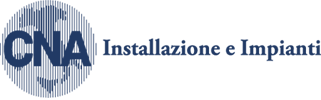 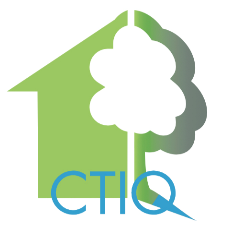 25 ottobre 2019 ore 15.00 - 18.00Sala Formazione CNA Bari -  Via Nicola Tridente, 2/bis INFORMATIVA SULLA  “NUOVA F-GAS “ - DPR 146/18: CHI deve fare, COSA deve fare, COME farlo  e PERCHE’ farlo La  Banca Dati per il Registro fluoruratiOre 14.30: Registrazione partecipantiOre 15.00Michele Piccione  - Cna IMPIANTI e della Presidenza di Cna BariSaluto di BenvenutoOre 15.15 Michele Calvone – del dipartimento Impianti della Cna di BariIntroduzione al DPR 146/18Ore 16.00Ing. Vincenzo D’Ambrosio – Ispettore ICIM “chi deve fare , cosa deve fare, come bisogna fare e perché  farlo”Ore 17.30Apriamo alle domande18.00 – Conclusione della iniziativaE’ OBBLIGATORIA LA PRENOTAZIONE PER QUESTIONI PURAMENTE ORGANIZZATIVE.Per info: Cna impianti e CTIQ : 080.5486908 –  mail : formazione.bari@cna.it,  impiantistidellacna@libero.it - Prof. Camillo Gentile – 345.715.0993SCHEDA DI PARTECIPAZIONEINFORMATIVA SULLA  “NUOVA F-GAS “ - DPR 146/18 La  Banca Dati per il Registro fluoruratiBari, 25 ottobre 2019 ore 15.00/18.00  Sala Formazione CNA Bari Via Tridente 2/bis   COMPILARE E INVIARE Via mail a: formazione.bari@cna.itCognome ____________________________________ Nome ____________________________Indirizzo ________________________________ Cap _______ Comune ___________________Cell._______________________________ mail: _____________________________________Società ___________________________________________ Via  ______________________Comune ______________________________ Cap_________ P.Iva ______________________L’iscrizione può essere effettuata direttamente presso la segreteria Organizzativa del corso oppure inviando a formazione.bari@cna.it questo modulo sottoscritto e compilato in ogni sua parteIl SEMINARIO sarà avviato solo al raggiungimento di un minimo di 40 partecipanti. In caso contrario la data verrà modificata.Data ________________________			Firma ______________________________Si autorizza al trattamento dei dati ai sensi del nuovo regolamento europeo 2016/679 entrato in vigore il 18.05.2018Data________________________				Firma________________________________________Per ogni informazione: CNA impianti - AREA METROPOLTANA DI BARI - tel.: 080.548.69.08 – Prof. Camillo Gentile : 345.715.0993 - email: formazione.bari@cna.it- cnabari.formazione@gmail.com